#ColourTheCricket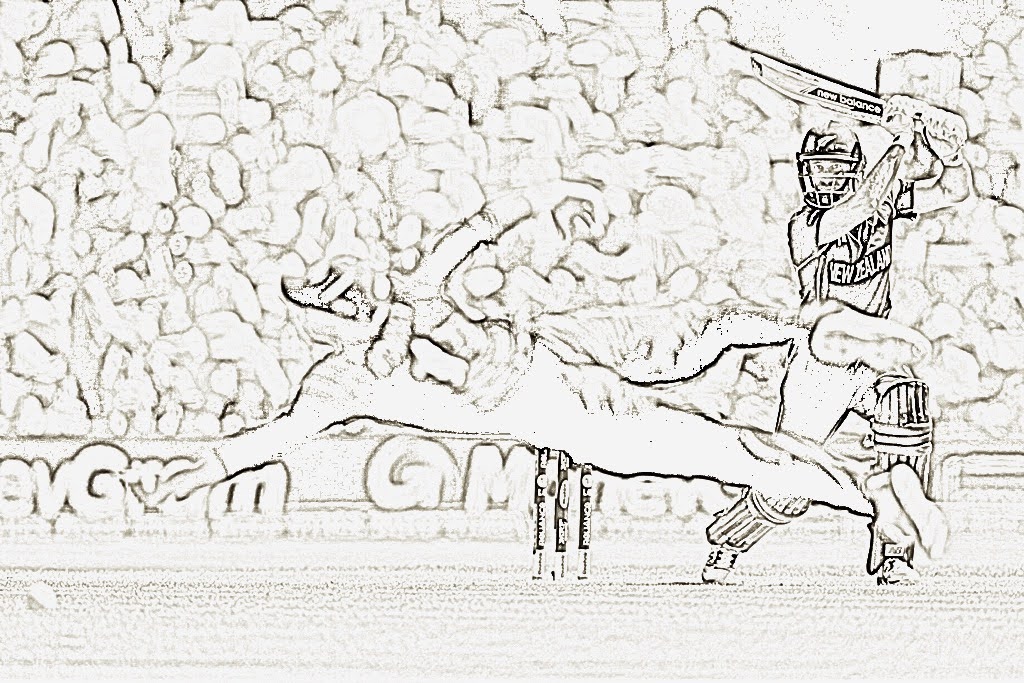 